Winter/Spring Freestyle at ICELAND3345 Hillside Ave. New Hyde Park, NY 11040 (516) 746-1100   www.Icelandlongisland.comWinter/Spring 2024 Freestyle ScheduleJanuary 1st, 2024 through June 30th, 2024 (24 weeks)Exception Date: April 23rd – 25th AM Freestyle will end at 8:45AM & May 30th, 2024AM Sessions:  5:30 AM - 11:45 AM       Mon, Wed, Thurs, FridayTuesday AM sessions will end at 9:45AMCards will be accepted on weekday afternoon sessionsSkaters must be a level B5 or higherPricing:80 hours………………..$ 1,280 cash discount or $1,331.20 credit or debit cards60 sessions……………$ 1,020 cash discount or $1,060.80 credit or debit cards40 sessions……………$    720 cash discount or $   748.80 credit or debit cards20 sessions……………$    380 cash discount or $   395.20 credit or debit cards10 sessions……………$    200 cash discount or $   208.00 credit or debit cardsGuest – Daily……………….....$     22 per hour cash discount or $22.88 credit or debit cardsAll freestyle cards will be kept on file in the rink. Please make reservations in advance.All pre-paid passes will expire on 6/30/2024Outside Pros are Welcome…… No commission.** Must have Cert. of Insurance on File or you will not be allowed to instruct **                  **Full payment with Application**Credit cards accepted** M/C, Visa, Amex**             **Payment accepted over the phone with a credit card**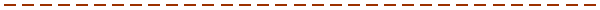 Name                                                                  E-mail                                                            Phone                  _Address                                                                                       Town                                              Zip             _(80 sessions)   (60 sessions)   (40 sessions)    (20 sessions)  (10 Session)Pro’s Name                                                                     Days per week skating                  _______________*Winter/Spring 2024*Freestyle Schedule5:30 AM – 6:30 AM6:30 AM – 7:30 AM7:30AM – 8:45 AM  (Ice cut @ 8:45)9:00 AM – 10:00 AM10:00AM- 11:00AM11:00AM-11:45AM